Załącznik nr 2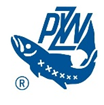 PROTOKÓŁ Z ZAWODÓW RZUTOWYCH NR ………Przeprowadzonych w dniu...................... r. w miejscowości .................................Rodzaj zawodów ....................Organizator:…………………….Czas trwania zawodów	od ............................... do ……………………….Komisja sędziowska w składzie :Sędzia Główny :.......................................................................................................................Sędzia Sekretarz:….................................................................................................................Sędziowie Kierownicy rzutni:....................................................................................................................................................................................................................................................Sędziowie punktowi:...................................................................................................................................................................................................................................................................Liczba zawodników:6	W załącznikach wyniki zawodów 7	Zgłoszone protesty i sposób ich załatwienia: ………………………………………………………………………………………………………………………………………………………………………………………………………………………………………..............................................................................................................................................................................................................................................................................Sędzia Sekretarz								 Sędzia Główny.............................							..............................……................... dnia ............................ r.Lp.W kategoriiZgłoszonychStartującychSklasyfikowanychZdyskwalifikowanych1KADET2JUNIORKA3JUNIOR 4KOBIETA5SENIORRAZEM